Bekijk eens  wat anders 			Opdracht Foto’s Leerdoelen:Leerlingen maken kennis met de onbekendere dieren, die ze in en om hun huis kunnen aantreffen.Leerlingen kunnen aan de hand van uiterlijk kenmerken de dieren indelen in de goede stam en klasse in het kader van het thema ordenen.Leerlingen krijgen een idee van de lichaamsbouw en leefwijze (voedsel) van een dier .OpdrachtKijk van welke dieren je de naam kent en noteer deze.Deel de dieren in stammen in op basis van het uiterlijk van het dier.Kies 3 dieren uit verschillende stammen.
Werk van elk dier de volgende gegevens uitSymmetrieUitwendig skelet – inwendig skelet – geen skelet        Zoek via het internet op:Het voedsel dat dit dier eetGrootte van een volwassen dierDe tijd van de dag waarop dit dier het actiefst is
6.00 – 10. 00 uur / 10.00 – 16.00 uur / 16.00 – 21.00 uur
21.00 – 6.00 uur
Bekijk eens wat anders   		Foto  Opdracht 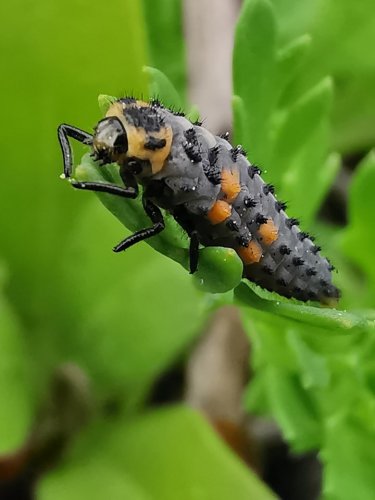 Je krijgt 30 foto’s van dieren, die in of rondom je huis wonen.Veel van deze dieren worden door ons niet echt opgemerkt, terwijl ze toch zeker onze aandacht verdienen.OpdrachtKijk van welke dieren je de naam kent en noteer deze.Deel de dieren in stammen en klassen (groepen) in op basis van het uiterlijk van het dier.
Kies 3 dieren uit verschillende stammen.
Werk van elk dier de volgende gegevens uitSymmetrieUitwendig skelet – inwendig skelet – geen skelet        Zoek via het internet op:Het voedsel dat dit dier eetGrootte van een volwassen dierDe tijd van de dag waarop dit dier het actiefst is
6.00 – 10. 00 uur / 10.00 – 16.00 uur / 16.00 – 21.00 uur
21.00 – 6.00 uur
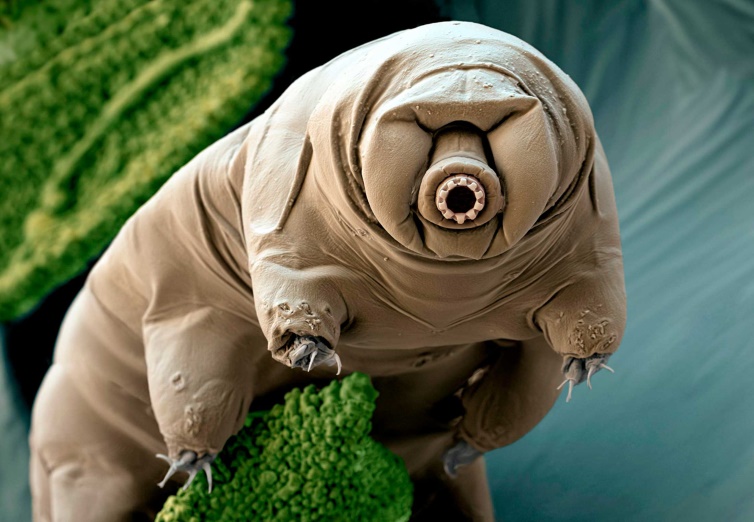 DiersoortenBedwantsEksterBijDuizendpootKoolmeesVeldmuisHuisvliegFruitvliegjeMugMierLangpootmugHommelKoolwitjeSegrijnslakSpin (Platycryptus undatus) springspin7 stippelig lieveheersbeestjeKruisspinHuismusRegenwormZilvervisjeFraaie schijnboktorSpin (Walckenaeria)PissebedWesp Oorworm AtalantaBladluizen LibellenBromvliegMeikever Bekijk eens wat anders ……			PracticumBekijk het dier onder een loep / binoculair / microscoop (al naar gelang de grootte van het dier)Maak een natuurgetrouwe tekening van het dier (volgens de tekenregels)Noteer bij de tekeningDe stam van het dierDe klasse van het dier3 ordeningskenmerken waarom je dit dier bij de stam en of klasse indeelt 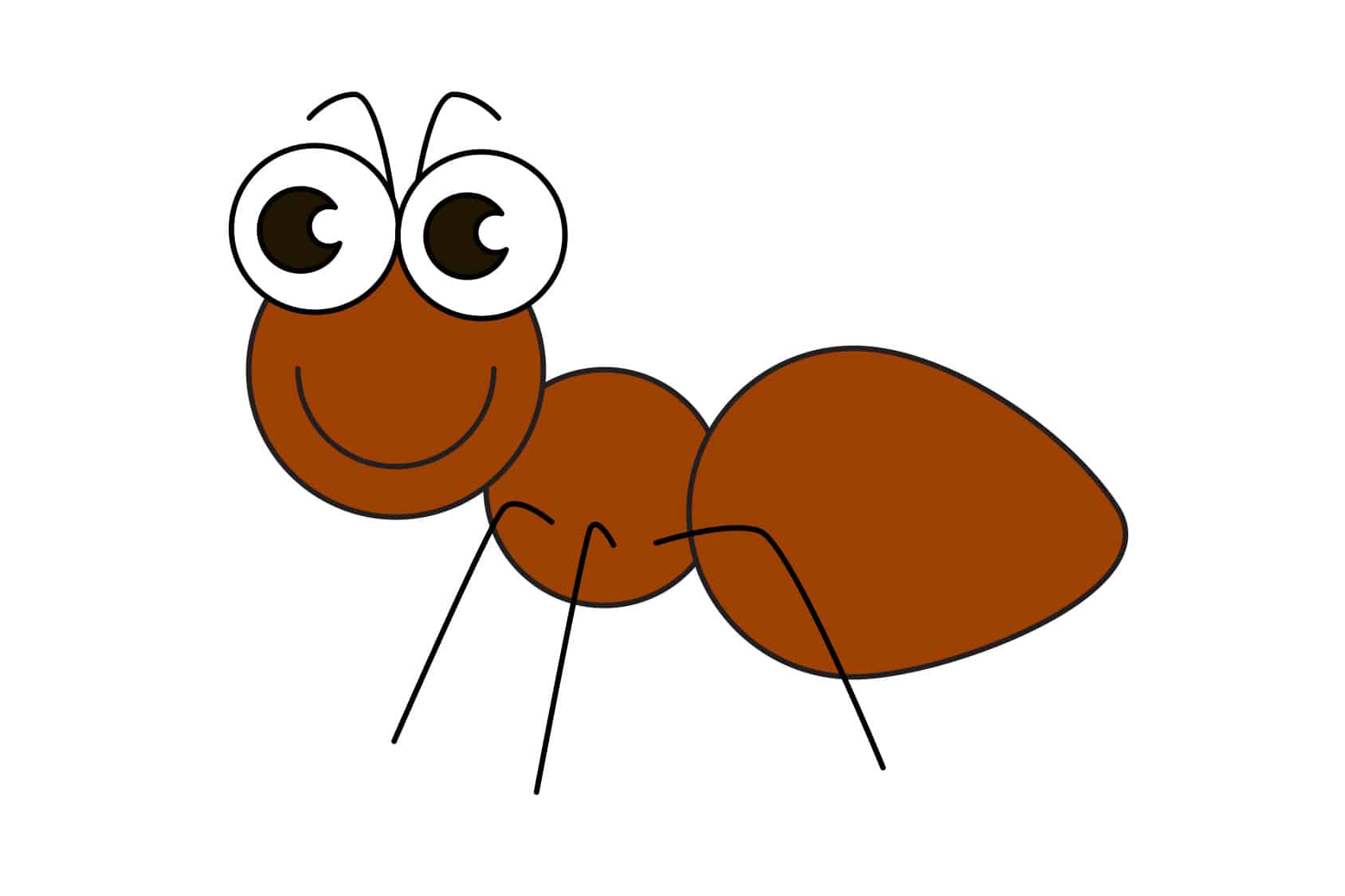 Dier 1 = ______________________niet symmetrisch    /    tweezijdig symmetrisch    /   veelzijdig symmetrischgeen skelet		/		uitwendig skelet 		/        inwendig skeletDit dier voedt zich met ____________________________________________Grootte volwassen dier ____________________________________________Dit dier is het actiefst tussen _______________________________________Dier 2 = ______________________niet symmetrisch    /    tweezijdig symmetrisch    /   veelzijdig symmetrischgeen skelet		/		uitwendig skelet 		/        inwendig skeletDit dier voedt zich met ____________________________________________Grootte volwassen dier ____________________________________________Dit dier is het actiefst tussen _______________________________________Dier 3 = ______________________niet symmetrisch    /    tweezijdig symmetrisch    /   veelzijdig symmetrischgeen skelet		/		uitwendig skelet 		/        inwendig skeletDit dier voedt zich met ____________________________________________Grootte volwassen dier ____________________________________________Dit dier is het actiefst tussen _______________________________________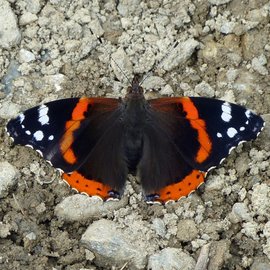 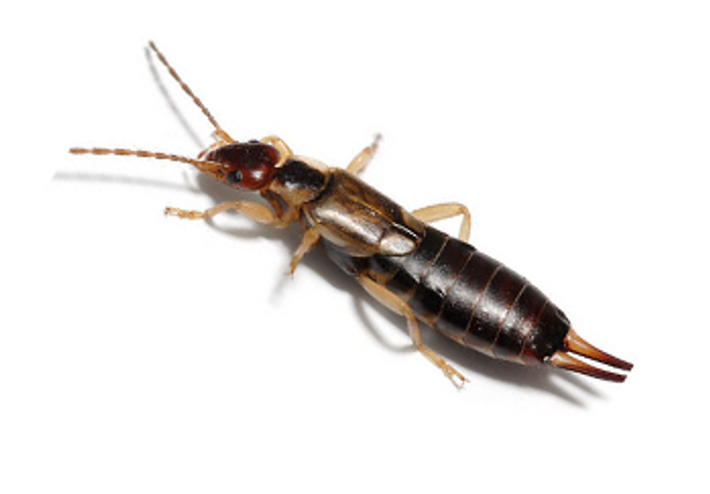 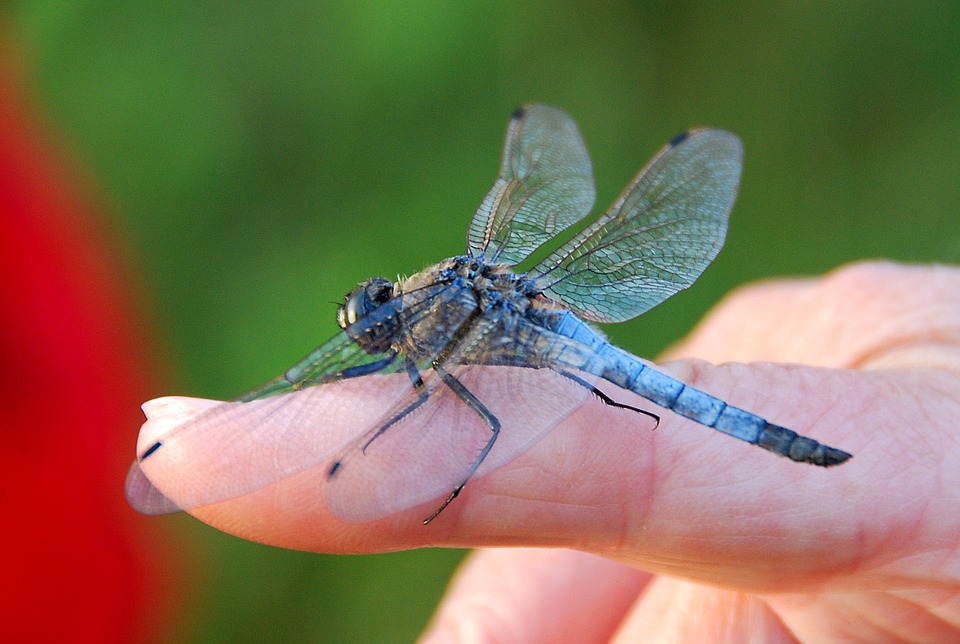 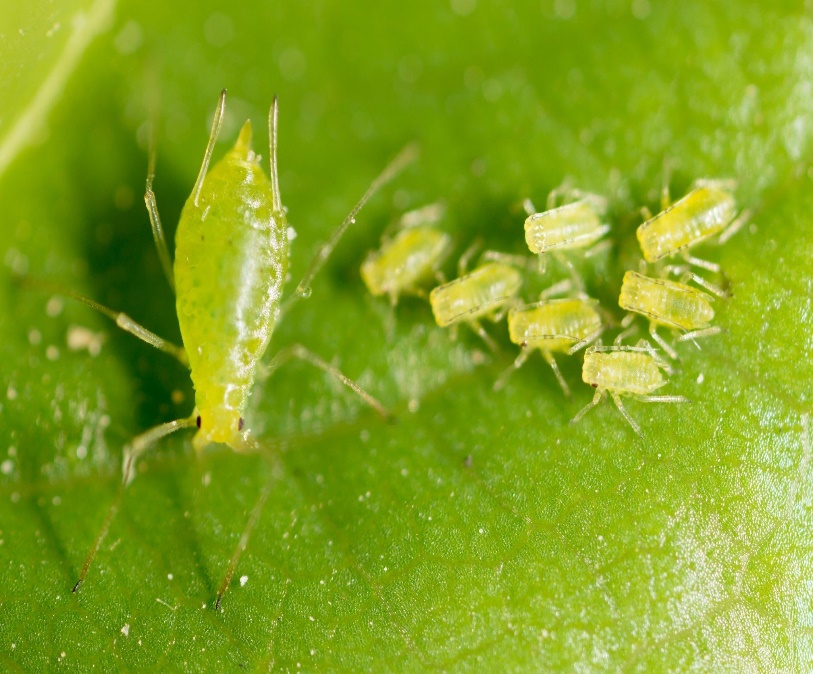 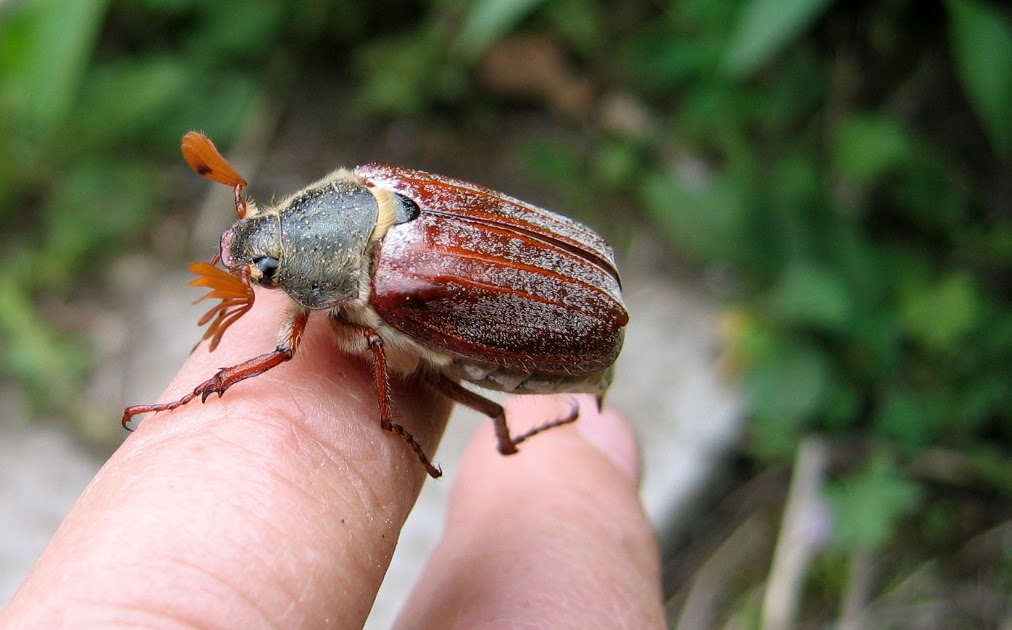 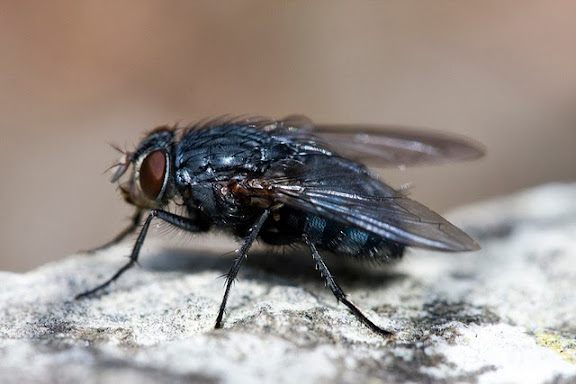 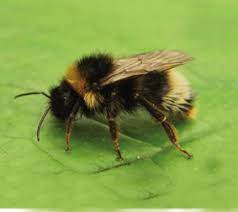 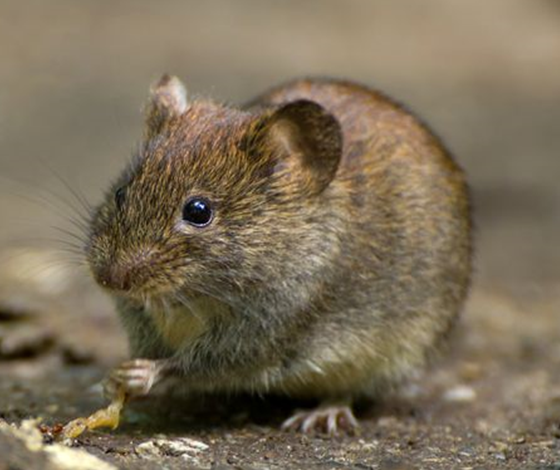 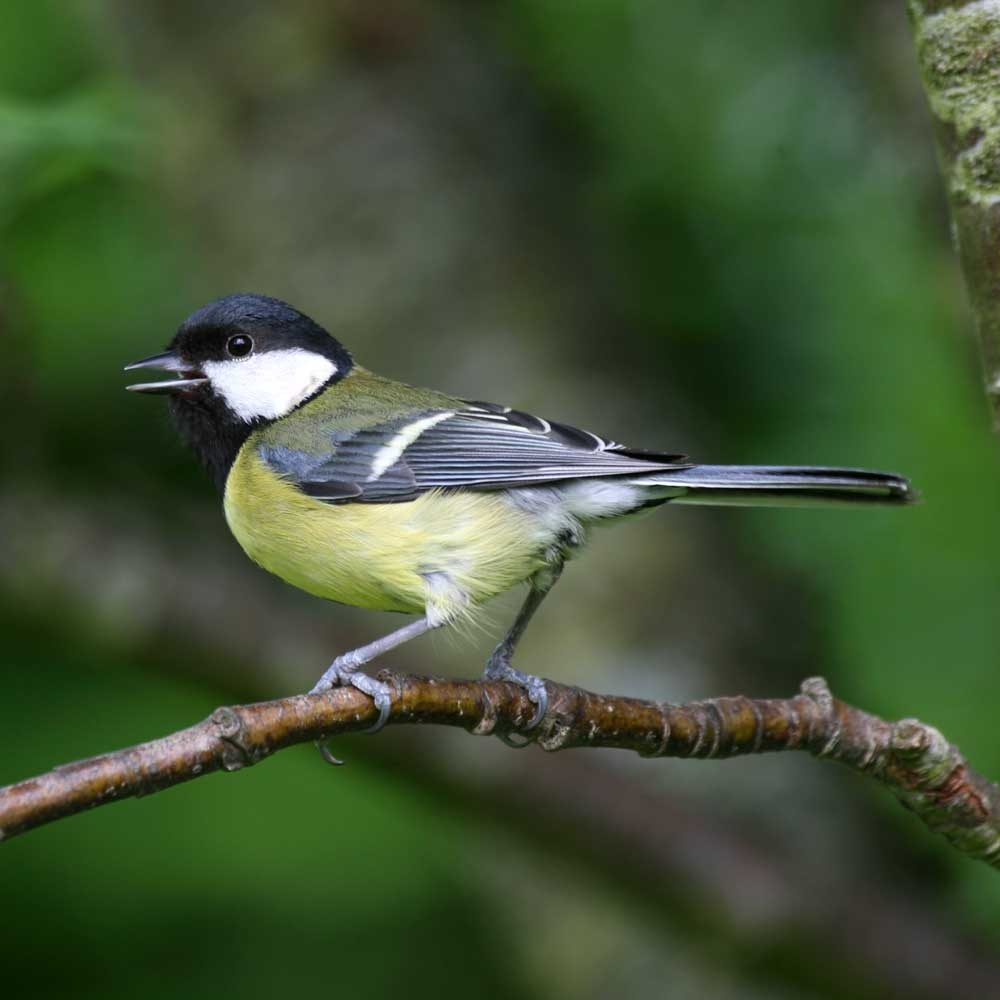 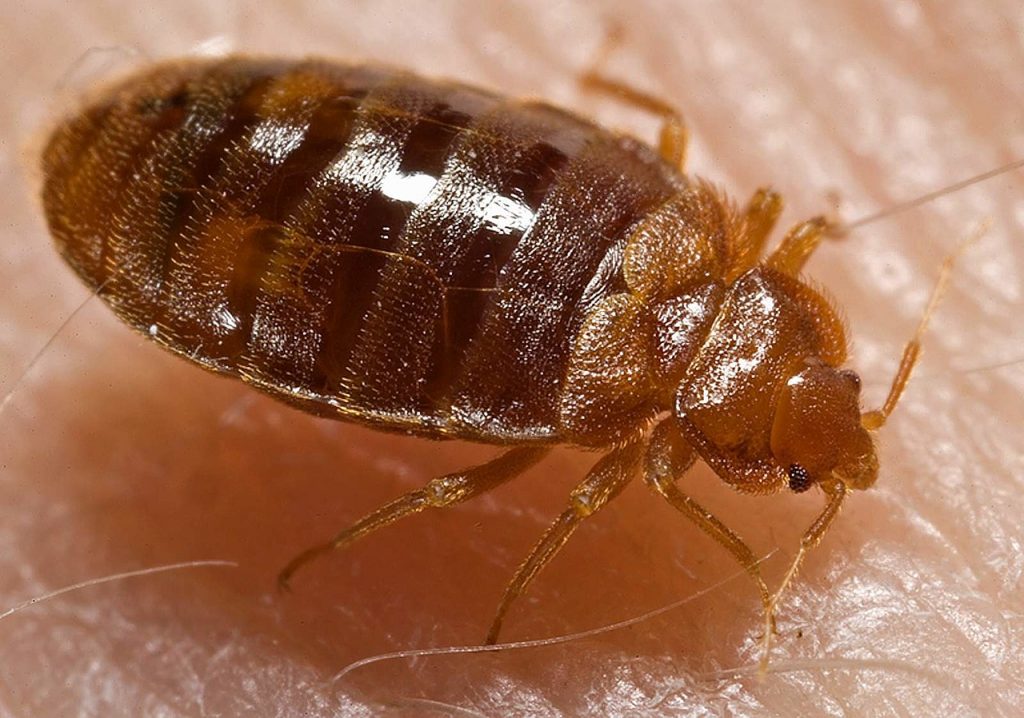 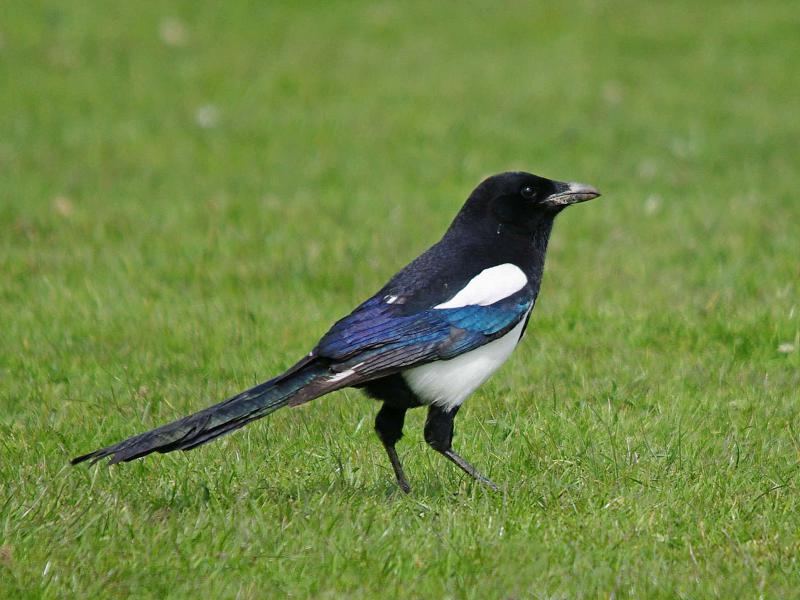 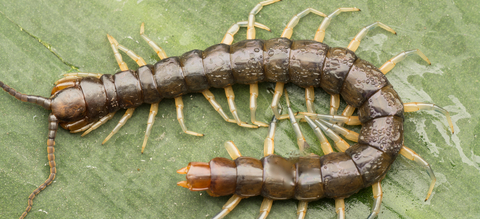 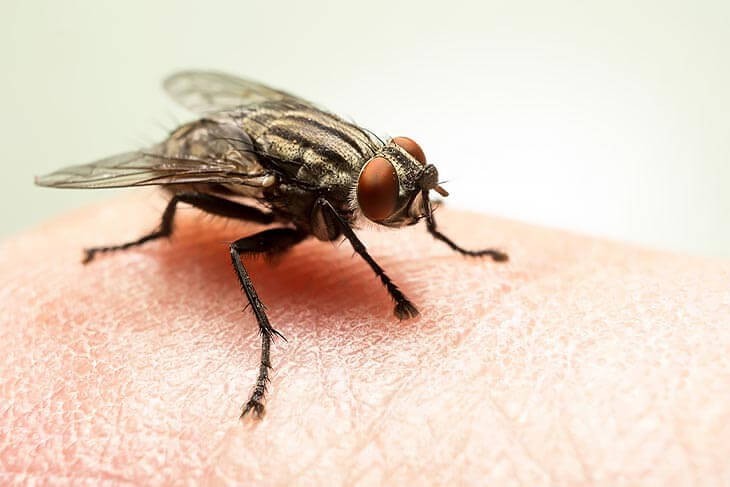 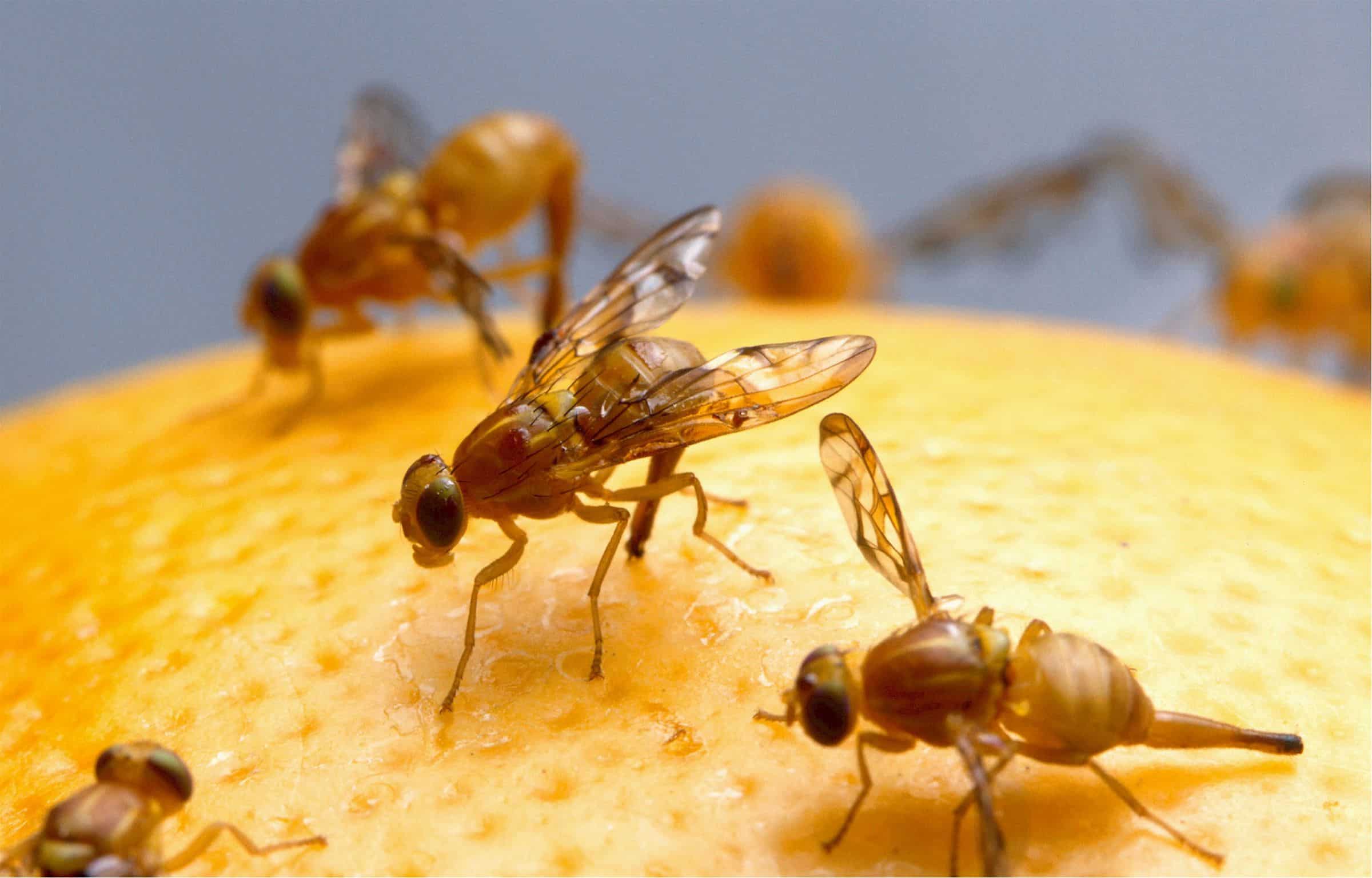 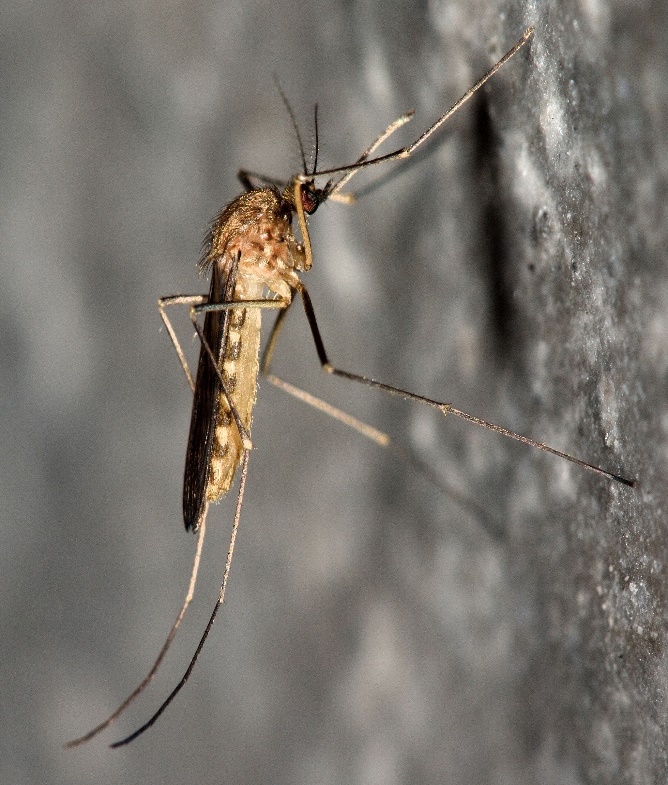 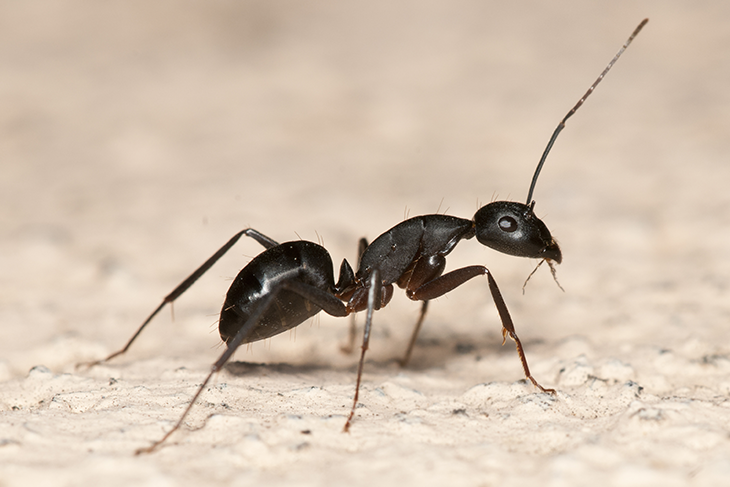 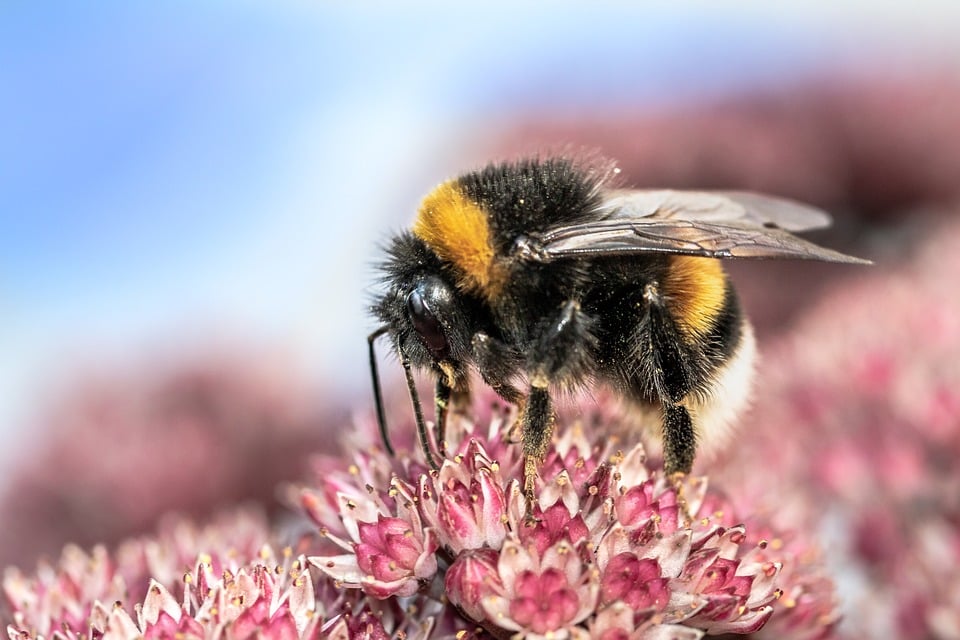 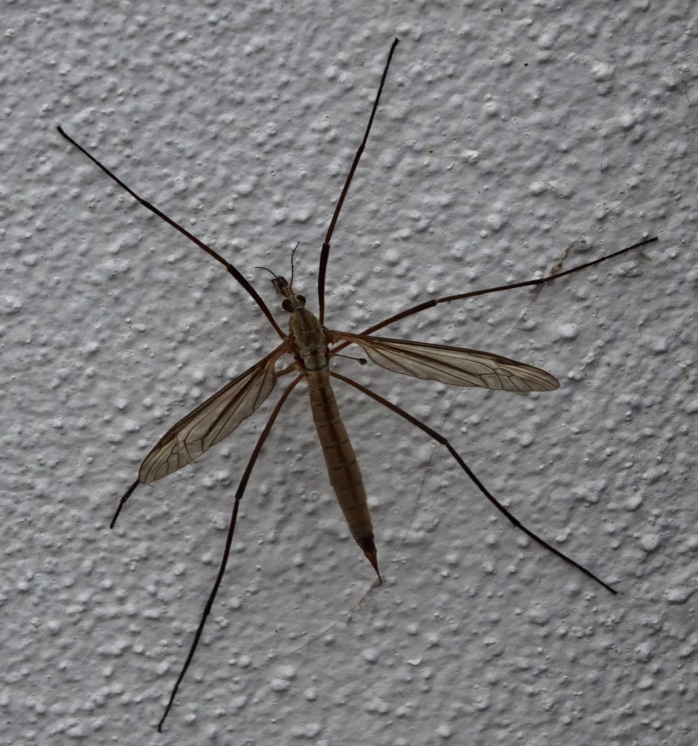 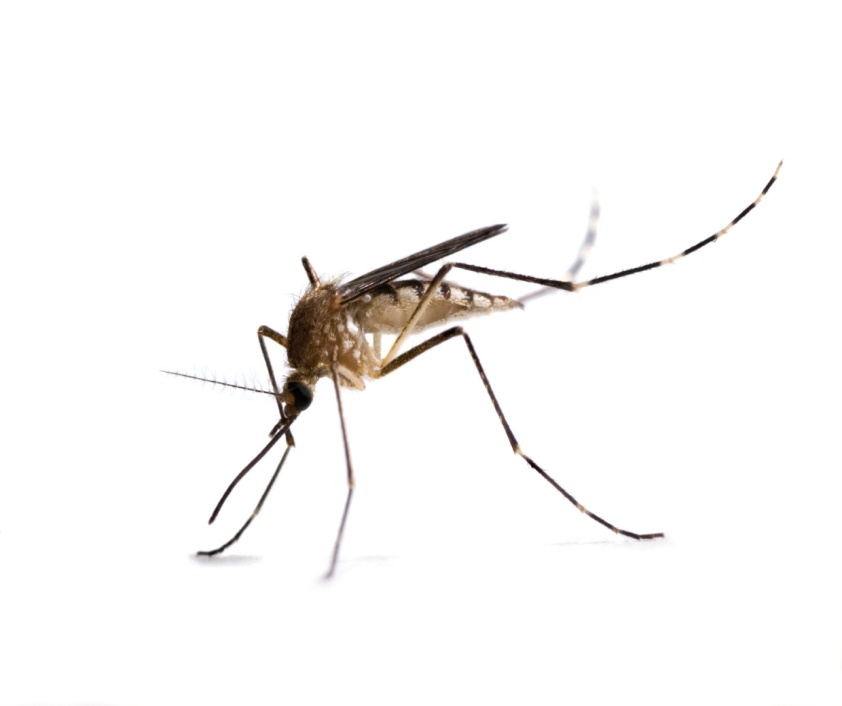 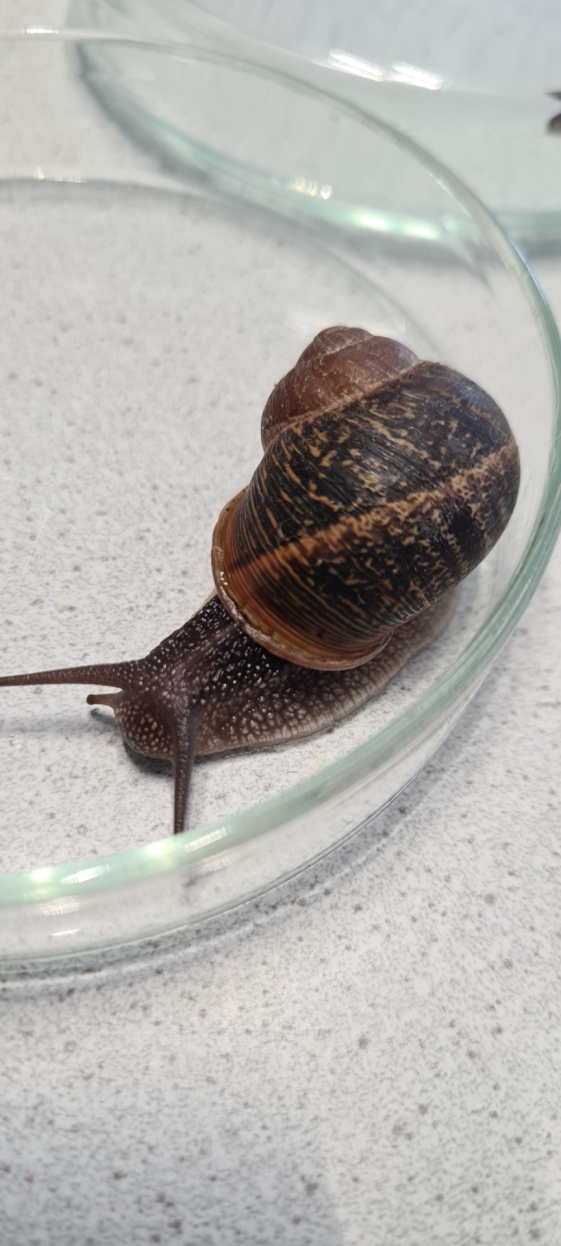 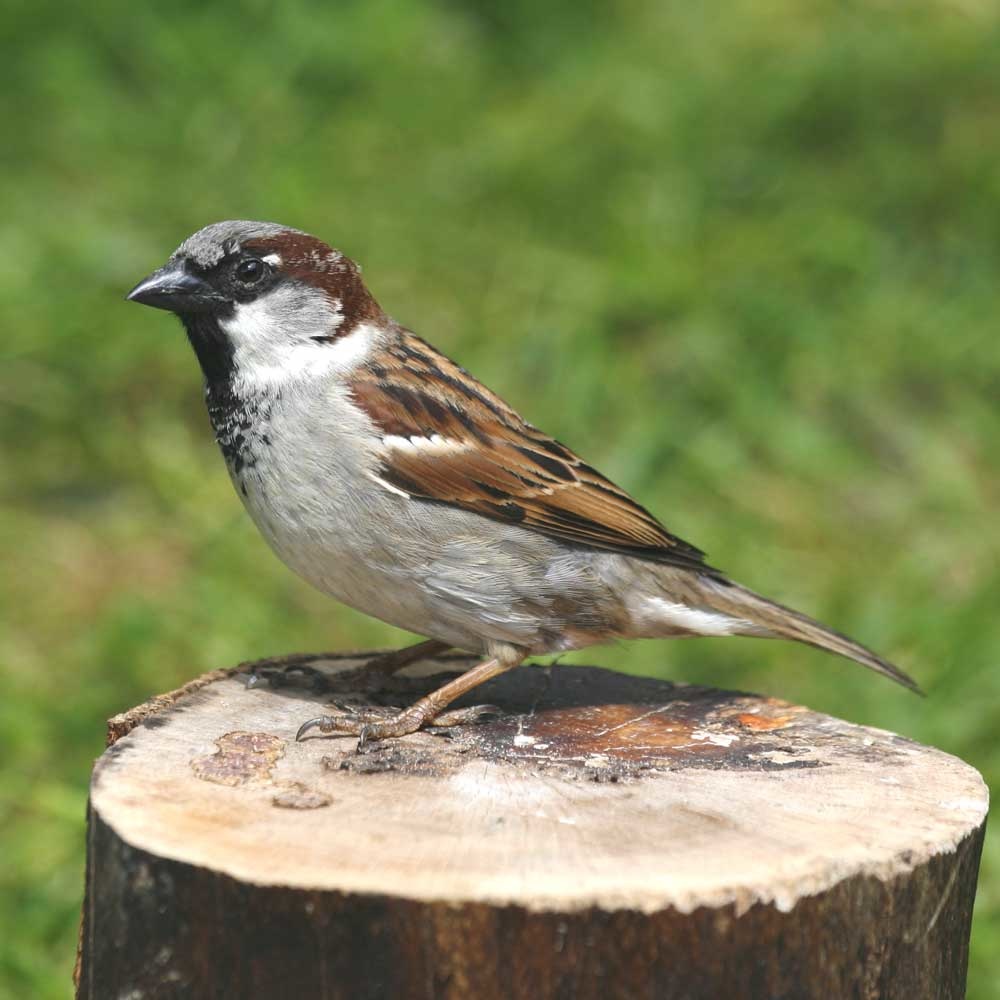 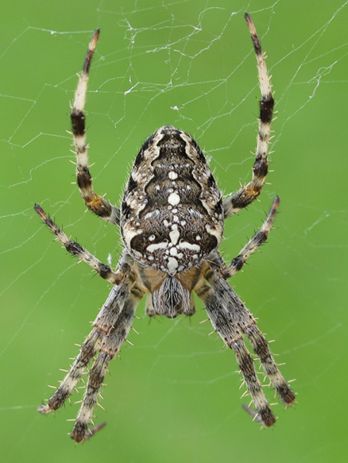 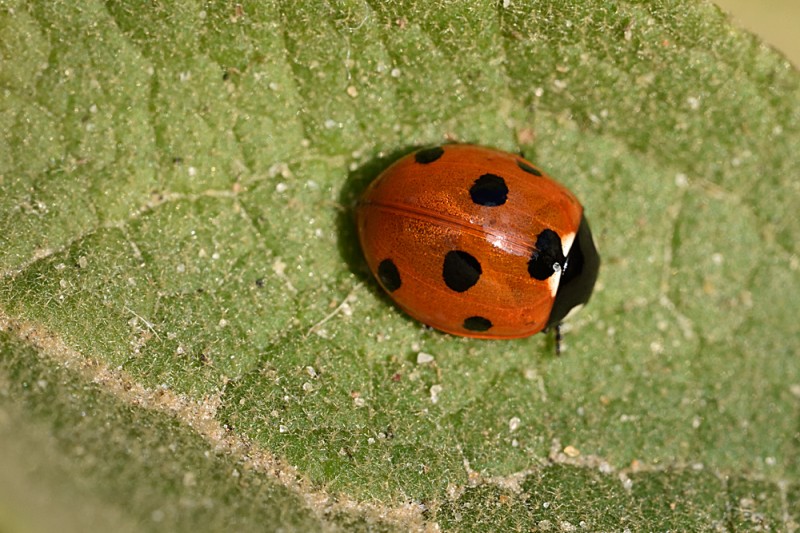 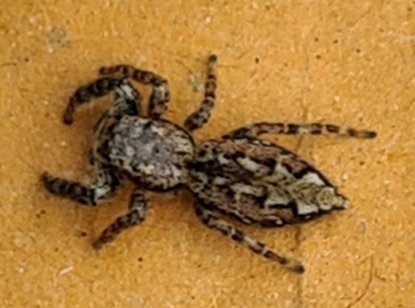 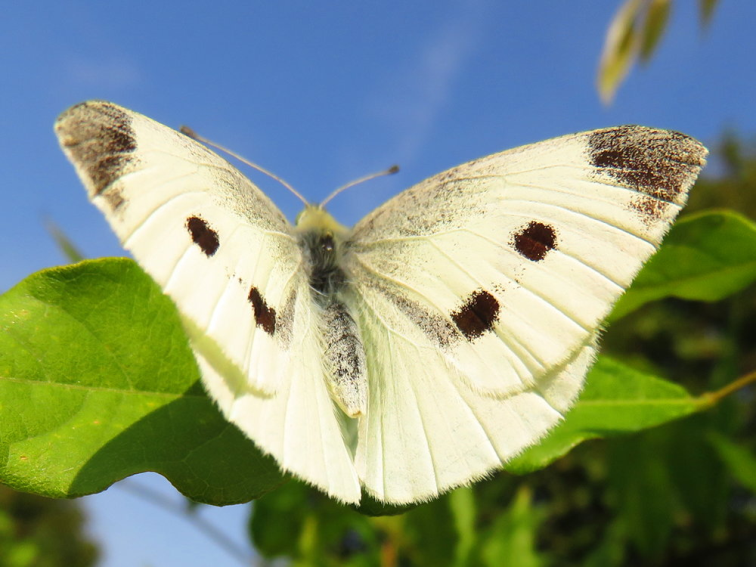 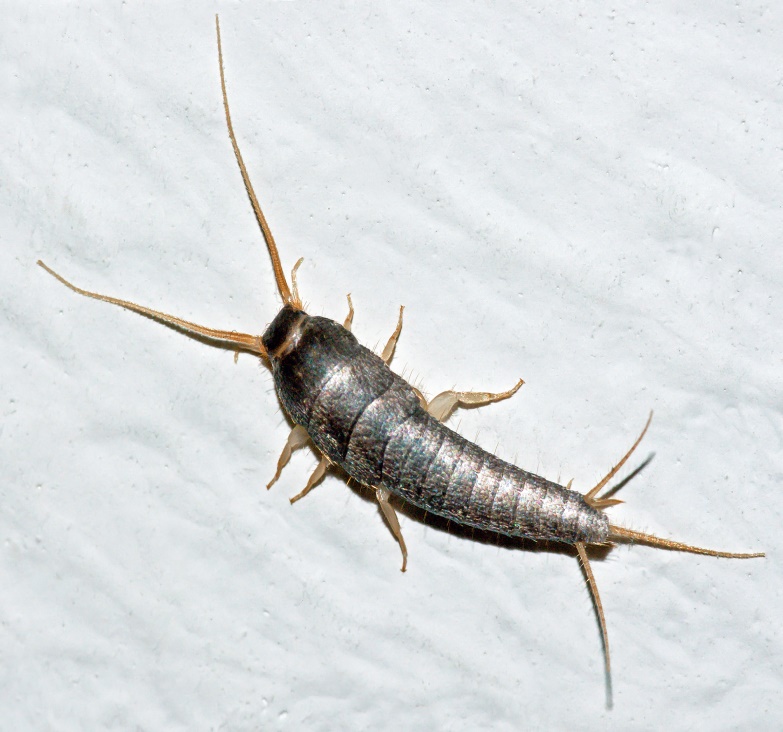 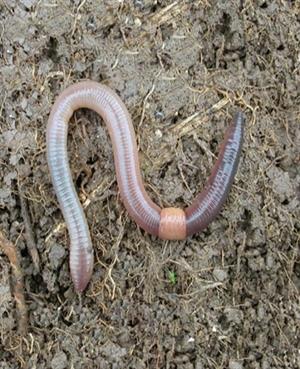 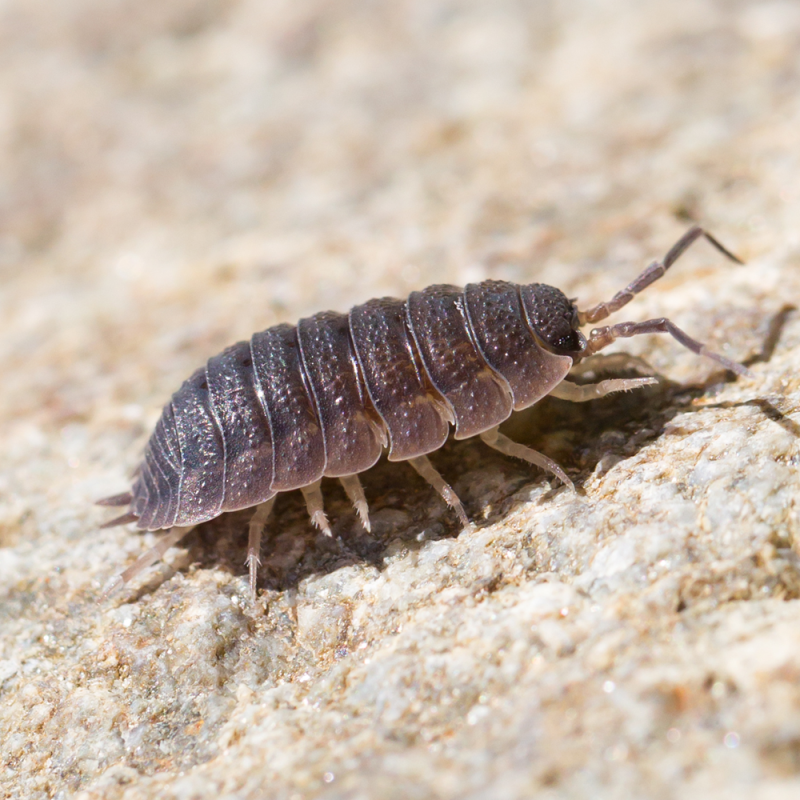 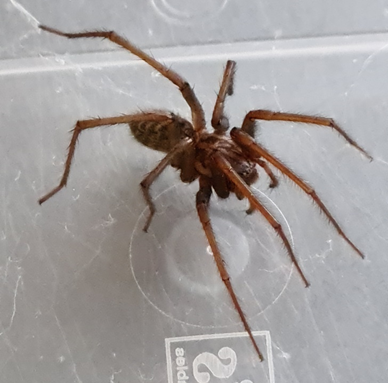 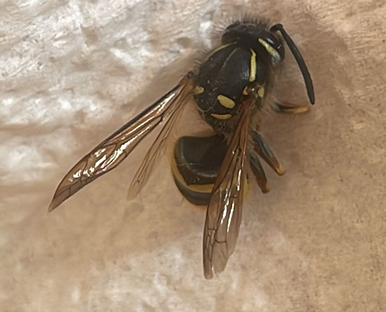 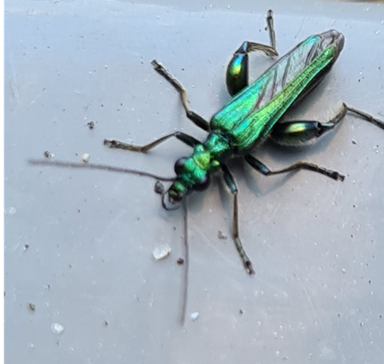 Naam van het dier StamKlasse / Groep 12345678910111213141516171819202122232425252627282930